Линейка решений DEPO Traffic InspectorОписаниеDEPO Traffic Inspector - программно-аппаратный комплекс для организации комплексной безопасности внутренней инфраструктуры при подключении организаций к сети Интернет. Решение предоставляет мощный набор инструментов для организации интернет-доступа, контроля трафика и защиты информационных ресурсов от различных типов угроз. В состав решения входит сервер DEPO Storm 1400Q1 или DEPO Storm 1480Q1, разработанный DEPO Computers, и программное обеспечение Traffic Inspector.Преимущества DEPO Traffic InspectorЗащита от санкционных рисков: применение в ПАК аппаратной платформы и программного обеспечения двух российских компаний DEPO Computers и Смарт-Софт нивелирует риски, связанные с использованием импортных продуктов для обеспечения информационной безопасности.Соответствие российскому законодательству: программное обеспечение Traffic Inspector сертифицировано ФСТЭК, а серверы DEPO Storm могут быть укомплектованы программными и физическими средствами защиты информации что обеспечивает соответствие ПАК DEPO Traffic Inspector закону о персональных данных ФЗ-152.Разумная достаточность: специально разработанные конфигурации ПАК DEPO Traffic Inspector предназначены для контроля интернет-трафика в организациях разного масштаба и не содержат избыточного функционала, обеспечивая экономическую эффективность решения. Поддержка развития бизнеса: оперативное подключение дополнительных опций к приобретенным лицензиям Traffic Inspector позволяет динамично масштабировать зону действия интернет-шлюза в соответствии с изменениями в ИТ-структуре организации. Рекордные сроки развертывания решения: в состав решения входит сбалансированная под конкретные рабочие нагрузки аппаратная платформа и преднастроенное программное обеспечение, благодаря чему ввод интернет-шлюза DEPO Traffic Inspector в эксплуатацию производится в течение часа. Единое окно поддержки: поставка и послепродажное сопровождение программных и аппаратных компонентов решения одной компанией избавляет заказчика от взаимодействия с разными подрядчиками и снижает затраты на поддержку и развитие ИТ-инфраструктуры. Обслуживание в любой точке России: поставка, пуско-наладка и послепродажное сопровождение решения DEPO Traffic Inspector осуществляются на всей территории страны, поддерживаемые сетью из более чем 200 инетеграционно-сервисных центров DEPO Computers. Управление рисками: высоконадежные серверы DEPO Storm поставляются с сервисными пакетами, предусматривающими гарантию на оборудование от 1 до 5 лет, срок реакции до 6 часов в режиме 24/7 и обслуживание на месте эксплуатации решения. Унификация ИТ-инфраструктуры: ПАК DEPO Traffic Inspector легко интегрируется с другими продуктами и решениями DEPO Computers, что обеспечивает стандартизацию ИТ-инфраструктуры и снижение эксплуатационных издержек. НовостьСмарт-Софт и DEPO Computers анонсируют выход на рынок российского программно-аппаратного комплекса DEPO Traffic InspectorКомпания-разработчик комплексных систем безопасности «Смарт-Софт» и производитель ИТ-оборудования и системный интегратор DEPO Computers объявляют о запуске и старте продаж совместного программно-аппаратного комплекса DEPO Traffic Inspector. Это полностью российское решение, обеспечивающее комплексную безопасность внутренней инфраструктуры при подключении организаций к сети Интернет. Решение предоставляет мощный набор инструментов для организации интернет-доступа, контроля трафика и защиты информационных ресурсов от различных типов угроз. В состав решения входит сервер DEPO Storm 1400Q1 или DEPO Storm 1480Q1, разработанный DEPO Computers, и программное обеспечение Traffic Inspector.В конце 2015 года компании начали технологическое сотрудничество и сегодня представляют результат совместной работы — ПАК DEPO Traffic Inspector. Созданная линейка программно-аппаратных комплексов предназначена для использования в организациях разного масштаба. Решение построено на базе специальных конфигураций серверов DEPO Storm 1400Q1 или DEPO Storm 1480Q1 и сертифицированного в ФСТЭК программного обеспечения Traffic Inspector.Решение DEPO Traffic Inspector предназначено для коммерческих и государственных заказчиков. Разработаны три варианта ПАК для инфраструктур с 500, 1000 и более 1000 пользователей. Сотрудники компании «Смарт-Софт» провели комплексное тестирование всех вариантов ПАК DEPO Traffiс Inspector. Полученные результаты свидетельствуют о достаточной производительности и высокой отказоустойчивости программно-аппаратных комплексов.DEPO Computers — российский производитель ИТ-оборудования мирового уровня с 20-летним опытом построения сложных ИТ-систем, совмещающий экспертизу системного интегратора с собственным научно-исследовательским центром и масштабным производством компьютерной техники. С 2007 года компания DEPO Computers занимает 2-е место в России среди всех производителей серверов. Компания проектирует и разрабатывает уникальные решения под требования российских заказчиков.Смарт-Софт — российская компания с 13-летним опытом разработки и реализации корпоративных систем защиты информации и управления интернет-доступом. Компания имеет собственные разработки на основе уникальных программных алгоритмов, полностью соответствующих требованиям российского законодательства в области защиты информации и все необходимые лицензии и сертификаты. Продукты Смарт-Софт прошли экспертную оценку и внесены в единый реестр российского ПО, разработанный Министерством связи и массовых коммуникаций Российской Федерации.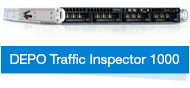 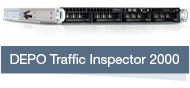 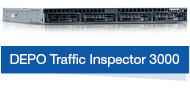 Сфера примененияНебольшие офисыСредний бизнес, государственные организации, учреждения образования и здравоохраненияКрупные коммерческие и государственные предприятия, больницы и университетыКоличество устройств в локальной сетиДо 100До 1000Более 1000Габариты (ДШВ, мм.)504x43x437, Rack504x43x437, Rack504x43x437, RackКоличество LAN портов и возможности расширения2 x1 Гб/с2 x 1 Гб/с c возможностью расширения до 10 Гб/с2 x 1 Гб/с c возможностью расширения до 10 Гб/сПропускная способность через NAT (для IMIX-трафик)237324370Пропускная способность через Proxy (для IMIX-трафик)237330390